Instructivo para trabajar actividades  y Texto del estudiante 5º básico.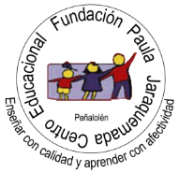 Cada clase contara con lectura y análisis en páginas del texto del estudiante, revisión de videos o Power point y  actividades a desarrollar en el cuaderno.Contamos con su apoyo, para que de esta forma logremos  una mejor y mayor cobertura de los contenidos a estudiar. En el texto del estudiante encontraras contenidos e imágenes explicativas de la materia.Ante cualquier consulta o duda solicito hacérmelas llegar a mi correo yeniffermolinacastillo@gmail.comLecciones:1.  Distribución geográfica del Agua en La Tierra: Texto del estudiante: leer y analizar páginas 20, 21, 24 y 25 Ver Power Point “Agua en planeta tierra”. Tomar apuntes en tu cuaderno de ciencias (materia)Desarrollar actividades presentadas en páginas 20, 24, 26 y 272. Los Océanos y los lagos.Texto del estudiante: leer y analizar páginas 28, 29, 30, 31, 32 y 33 Ver Power Point “océanos y lagos”. Tomar apuntes en tu cuaderno de ciencias (materia)Desarrollar actividades presentadas en páginas 33  Cuaderno de ciencias: responder preguntasa.¿cómo es la temperatura en el mar o lago?b.¿Qué ocurre con la temperatura a medida que nos sumergimos en el mar?c.¿por qué la presión en el mar es mayor, en las profundidades?d. ¿hasta cuantos metros de profundidad hay luminosidad en el mar o lago?3. Movimientos de aguas oceánicas.Texto del estudiante: leer y analizar páginas 36, 37, 38 y 39 Ver Power Point “movimientos de agua”. Tomar apuntes en tu cuaderno de ciencias (materia)Si tiene la posibilidad; ver video21. Movimientos oceánicoshttps://www.youtube.com/watch?v=_Dr7QezmugEDesarrollar actividades presentadas en páginas 39  Cuaderno de ciencias: responder preguntasa. ¿cómo es la temperatura en el mar o lago?b. ¿Qué ocurre con la temperatura a medida que nos sumergimos en el mar?c. ¿por qué la presión en el mar es mayor, en las profundidades?d. ¿hasta cuantos metros de profundidad hay luminosidad en el mar o lago?Usos y cuidados del agua.Texto del estudiante: leer y analizar páginas 40, 41, 42, 44 y 45 Ver Power Point “Usos y cuidados del agua”. Tomar apuntes en tu cuaderno de ciencias (materia)Si tiene la posibilidad; ver videoEl Agua y su Cuidado: Como Cuidar el Agua (Videos Educativos para Niños)https://www.youtube.com/watch?v=fuo4tfzcGp4Desarrollar actividades presentadas en páginas 40, 42 , 44 y 45Cuaderno de ciencias: realizar organizador grafico (esquema o mapa conceptual) de usos y cuidados del agua. También puede realizar un comic..Profesora Yeniffer Molina Castillo.yeniffermolinacastillo@gmail.com